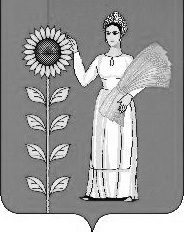 СОВЕТ  ДЕПУТАТОВ СЕЛЬСКОГО  ПОСЕЛЕНИЯ ВЕРХНЕМАТРЕНСКИЙ  СЕЛЬСОВЕТ Добринского муниципального района   Липецкой  областиРоссийской Федерации57-я  сессия  V созываРЕШЕНИЕ18.06.2019г.                       с. Верхняя Матренка                              №  170-рсО передаче полномочий  сельского поселения Верхнематренский сельсовет по созданию условий для организации досуга и обеспечения жителей сельского поселения услугами организаций культурыРассмотрев обращение главы сельского поселения Верхнематренский сельсовет о передаче осуществления отдельных полномочий сельского поселения Верхнематренский сельсовет в сфере культуры органам местного самоуправления Добринского муниципального района, признавая необходимость и значимость сохранения на территории района единого культурного пространства, в целях повышения качества обслуживания населения учреждениями культуры, в соответствии с п. 4 статьи 15 Федерального закона от 06.10.2003 № 131-ФЗ "Об общих принципах организации местного самоуправления Российской Федерации", Уставом сельского поселения Верхнематренский сельсовет, учитывая решение постоянной комиссии по правовым вопросам, местному самоуправлению, работе с депутатами и по делам семьи, детства, молодежи, Совет депутатов сельского поселения Верхнематренский сельсовет  РЕШИЛ:1. Дать согласие на передачу сельским поселением Верхнематренский сельсовет  осуществления сроком на один год органам местного самоуправления Добринского муниципального района следующих полномочий сельского поселения Верхнематренский сельсовет:-  п.12 ч.1 ст.14  в части создания условий для организации досуга и обеспечения жителей поселения услугами организаций культуры. 2.Настоящее решение вступает в силу со дня его официального обнародования.Председатель Совета депутатовсельского поселенияВерхнематренский  сельсовет           		      Н.В.Жаворонкова